МИНИСТЕРСТВО НАУКИ И ВЫСШЕГО ОБРАЗОВАНИЯ РФАССОЦИАЦИЯ ВУЗОВ ЦЕНТРА РОССИИВОРОНЕЖСКИЙ ГОСУДАРСТВЕННЫЙ УНИВЕРСИТЕТ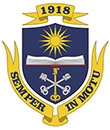 ИНФОРМАЦИОННОЕ ПИСЬМОГлубокоуважаемые коллеги!Приглашаем вас принять участие в МЕЖДУНАРОДНОЙ НАУЧНО-ПРАКТИЧЕСКОЙ КОНФЕРЕНЦИИ «РАЗВИТИЕ СУБЪЕКТОВ ОБРАЗОВАТЕЛЬНОГО ПРОЦЕССА В СОВРЕМЕННЫХ УСЛОВИЯХ»Дата проведения: 9 апреля 2020 г.  на базе Воронежского государственного университетапо адресу: г. Воронеж, Университетская площадь, 1Направления конференции:Методолого-теоретические аспекты изучения развития и формирования субъектов образования.Проблема воспитания в современных условиях. Духовно-нравственное развитие личности.Образовательная среда как фактор развития субъектов образования.Интегративные тенденции в образовании.Психолого-педагогические и акмеологические основы развития личности и группы в образовательном процессе.Развитие рефлексии субъектов образовательного процесса.Инновационные образовательные практики.Технологии развития субъектов образовательного процесса. Профессионально-личностное развитие участников образовательного процесса.Развитие, обучение и воспитание обучающихся с особыми образовательными потребностями.Качество образования (подходы, технологии и критерии). Взаимодействие образовательных организаций c общеобразовательными и средними профессиональными учебными заведениям, с предприятиями и бизнес-сообществом. Оплата проезда, проживания и питания осуществляется участниками конференции самостоятельно.Для участия в конференции необходимо направить на электронный адрес организационного комитета: mazkina-olga@mail.ru (номер телефона: 89515610461)1. Заявку на участие в конференции необходимо прислать до 5 марта 2020 г.2. Материалы для публикации принимаются не позднее 12 марта 2020 г. (не более трех авторов). 3. Ксерокопия (скан) оплаты регистрационного взноса в размере 350 рублей (за одного участника).ПУБЛИКАЦИЯ БЕСПЛАТНАЯ.Оргкомитет оставляет за собой право отклонения материалов для публикации в случае их несоответствия проблематике и научному уровню конференции, требованиям к оформлению статей или нарушения сроков их подачи.ВНИМАНИЕ!Сборнику статей присваиваются соответствующие библиотечные индексы (УДК, БКК), международный стандартный книжный номер (ISBN), он будет зарегистрирован в РИНЦ (Российском индексе научного цитирования) и размещен на сайте Научной электронной библиотеки http:elibrary.ru.Прежде чем отправить статью для публикации, необходимо пройти проверку на Антиплагиат (оригинальность текста не менее 75 %). Наличие заимствований в статье определяется с помощью интернет-сервиса www.antiplagiat.ru. В случае отправки статьи с оригинальностью текста ниже указанного порога, статья не принимается.Квитанция об оплате оргвзноса или ее ксерокопия (может высылаться по e-mail: mazkina-olga@mail.ru) или возможен перевод по указанному номеру (привязан к банковской карте Сбербанка РФ).Требование к оформлению статейВ сборнике размещаются оригинальные, ранее не опубликованные статьи с авторской правкой. Объем статьи: 3-5 страниц формата А4.Материалы принимаются в виде прикрепленного файла (в строке «тема» указать: «Конференция Развитие субъектов образовательного процесса в современных условиях» и прикрепить необходимые файлы). При пересылке прикрепленные к письму файлы называют по фамилии первого автора с добавлением - регистрационная форма, - статья, - оплата (Иванов-регистрационная форма, Иванов-статья, Иванов-оплата). Текст статьи набирается в редакторе Microsoft Word 2010 (формат «docx»). Размер бумаги – А4, ориентация – книжная. Все поля по . Шрифт: гарнитура – «Times New Roman», кегль – 14. Абзац: первая строка – отступ ., междустрочный интервал – одинарный, выравнивание – по ширине. Ссылки на литературу приводятся в тексте статьи в квадратных скобках.Оформление заголовка на русском и английском языках: индекс УДК, И.О. Фамилия автора (авторов) прямым жирным шрифтом; название организации (полностью), город, адрес эл. почты жирным курсивом; название статьи заглавными буквами прямым жирным шрифтом. В конце заголовков точки не допускаются.Аннотация и ключевые слова на русском и английском языках до 200 знаков.Литература приводится в конце статьи и строится по алфавиту (по начальной букве фамилии автора). Ф.И.О. первого автора выделяется курсивом. Оформление согласно ГОСТ Р 7.0.100-2018.Пример оформленияУДК 378.034 (470).												        И. Н. ИвановI. N. IvanovФГБОУ ВО «Воронежский государственный университет», ВоронежState University, Voronezh ivanov@mail.ruК ВОПРОСУ О ФОРМИРОВАНИИ НРАВСТВЕННОЙ ПОЗИЦИИ СТУДЕНТОВTHE QUESTION OF THE FORMATION OF THE MORAL POSITION OF STUDENTSАннотация. Abstract. Ключевые слова: Keywords: В настоящее время в России остро стоит задача нравственного воспитания подрастающего поколения. Судьба обновления общества во многом зависит от нравственной позиции молодых людей, их социальной активности. Научные исследования конца ХХ-начала ХХI века, таких исследователей как Е. В. Бондаревская, Н. М. Борытко, Г. С. Киселев, С. Ю. Рыбаков и др. [5; 6; 7; 8].Авторов докладов просим придерживаться следующих правил оформления ссылок на литературные источники [1, с. 134].Литература1. Ковалев А. М. Правила оформления научных докладов / А. М. Ковалев. – Москва : Тетра Системс, 1999. – 167 с.2. Гизитдинова З. Р. Теоретические подходы к определению сущности нравственного воспитания в педагогике / З. Р. Гизитдинова // Педагогика и современность. – 2015. – № 4(18). – С. 49–52.ПриложениеРегистрационная форма участникаФамилия, имя отчество участника (-ов)ДолжностьУченая степеньУченое званиеНаименование организации (полностью)Контактные телефоны (раб., сот.)Е-mailНазвание статьиНаправление, в рамках которого предполагается публикацияФорма участия (очная, заочная)Соавторы (-ы) полностьюДата отправления, номер перевода, суммаНуждаются ли в гостинице